Energia = Exergia + Anergiad(xy) = dx*y + dy*xU2 – U1 = Q – L                    Forma Integrale 1° PrincipiodU = dQ – dL = dQ - p·dV  Forma Differenziale 1° PrincipiodU = dQ - p·dV - V·dp + V·dpdU = dQ – d(p·V) + V·dpdU + d(p·V) = dQ + V·dpd(U+p·V) = dQ + V·dpdH = dQ + V·dp		Forma Entalpica del 1° PrincipioH2 – H1 = Q + Lavoro di Compressione EspansioneL = F * x = p * A *x = p * (V2 – V1)L = F1 * dx + F2*dx + F3*dx+ … FN*dxF = p * AEnergia Interna U ed Entalpia H (energia, Joule)H = U + p*VSistema a V= cost:    U2 – U1 = Q   M*cv*(T2-T1)=QSistema a p=cost:     H2 – H1 = Q   V**cp*(T2-T1)=QRiscaldamento da 0 °C a 20 °CDUE CAPACITA’ TERMICHE SPECIFICHE (riferita all’unità di massa)cp a pressione costantecv a volume costantecp = 1000 J/kgK (ARIA)cv = 717   J/kgK (ARIA)ENTROPIA S                           (J/K)ENTROPIA SPECIFICA s         (J/kgK)Cp,aria = 1000 J/kgK : capacità termica specifica dell’ariaCp,aria = 4187 J/kgK : capacità termica specifica dell’acqua           T1  = 1500 °C                                       Q1 = Q2 + L = 1000 J + 0.834 * Q1						Q1 = 1000 / (1-0.834) = 6024 J						L=5024 J       = L/Q1 = 1 – T2/T1							     = 1 – 293/1773 = 0.834                 Q2 = 1000 J                 T2 => T3                                 T3 > T2 = 20 °C                                                                    C*(T3-T2) = QM = 100kg                                             C = Q /(T3-T2)S1 = - Q/ T1 = 6024 / 1773 = 3.397 J /KS2 = + Q/ T2  =1000 /293 = 3.413 J/Ks2 = 3.413/100 = 0.03413 J/kgK(T3-T2) = Q / C = Q / (M*c) = 1000 /(100 * 4187) = 0.0023 °C(T3-T2) = Q / C = Q / (M*c) = 1000 /(100 * 1000) = 0.01 °CT1 > T2    =>   |S1| <  |S2 |Stot = S1 +S2 = 0 TEOREMA DELL’AUMENTO DELL’ENTROPIAUNITA’ DI MISURA DELL’ENTROPIA: J/KSTESSA UNITA’ DELLA CAPACITA’ TERMICA:Miscele di gas perfettiAria (miscela di Azoto N2 e Ossigeno O2)Miscele di aria e vapore d’acquaL’ARIA è composta per il 79% di Azoto e per il 21% di Ossigeno (percentuali molari o volumetriche)1000 kmol di aria = 210 kmol di O2 e 790 kmol di N21000 l di aria = 210 l di O2 e 790 l di N2+ 1% di altre cose: vapore d’acqua, CO2, gas rari (neon, argon, krypton)Ricambi orari di legge sono:0.5 volumi/h edilizia residenziale1 volume/h terziario, uffici, negozi, etc.2 volumi/h scuole, asili, ospedali, chiese, cinema, luoghi di pubblico spettacoloMassa MOLARE DI N2 è N2 = 28 kg/kmolMassa Molare di O2 è 32 O2 = 32 kg/kmolMassa molare media dell’aria è 29 kg/kmol (sarebbe 28.84 kg/kmol)1000 kmol di aria contengono 210*32 kg di O2 e 790*28 kg di N2Quindi 1000 kmol di aria hanno una massa totale di 28840 kgRegola di calcolo delle proprietà di una miscela:Le proprietà della miscela sono la media pesata delle proprietà dei componenti.Frazione Massica dell’Ossigeno mO2 = MO2 / Mtot = 210*32 / 28840 = 23.3 %mN2 = MN2 / Mtot = 790*28 / 28840 = 76.7 %Calcolo dell’entalpia dell’aria:haria = hO2 * mO2 + hN2 * mN2 = cpO2 * t * mO2 + cpN2 * t * mN2 = cp’ * t   => cp’(aria) =1004 J/kgKNITROX 40% di O2 e 60% di N2p*v = R*T	p*V = M*R*T  		p*V = n*R0*TR0 = 8314 J/kmolK costante universale dei gas perfettiRO2 = R0 / O2 = 8314 / 32 = 259.8 J/kgK costante specificaRN2 = R0 / N2 = 8314 / 28 = 296.9 J/kgK costante specificaRaria = RO2 * mO2 + RN2 * mN2 = 259.8*0.233 + 296.9*0.767 = 288.2 J/kgK = 287 J/kgKMiscele di aria e  vapore di acquaQuantificare la presenza di acqua: 2 descrittoriUmidità relativa UR (% 0%..100%) o grado igrometrico  (0..1) = pvap / psat(T) è rilevante per il corpo umanopv =  * psat(T)Titolo della miscela NON E’ LA FRAZIONE MASSICA !!!x = y = Mvap / Maria-secca titolomv = Mvap / Mtot  frazione massicaS misura in gv /kga = 4 – 10 – 20 gv /kgaVaria solo aggiungendo o togliendo vaporex = x (,T) = Mv / MaEq. di stato dei gas perfetti (2 volte)pa * V = Ma * Ra * T			pv * V = Mv * Rv * TMa = pa * V / (Ra * T)		Mv = pv * V / (Rv * T)y = Mv / Ma = [ pv * V / (Rv * T)] / [pa * V / (Ra * T)]y = pv/pa * Ra/Rv = 0.622 * pv/pa = 0.622 *  * psat(T)/pay = 0.622 *  * psat(T) / (ptot -  * psat(T))y* ptot – y*  * psat(T) = 0.622 *  * psat(T)y* ptot = (0.622 * psat(T) + y * psat(T)) *  = y* ptot / (0.622 * psat(T) + y * psat(T))Conosciamo la ptot = p atmosferica = 1.013 barptot = pa + pv    Legge di Dalton =>  pa = ptot - pvDiagramma PSICROMETRICO											T (°C)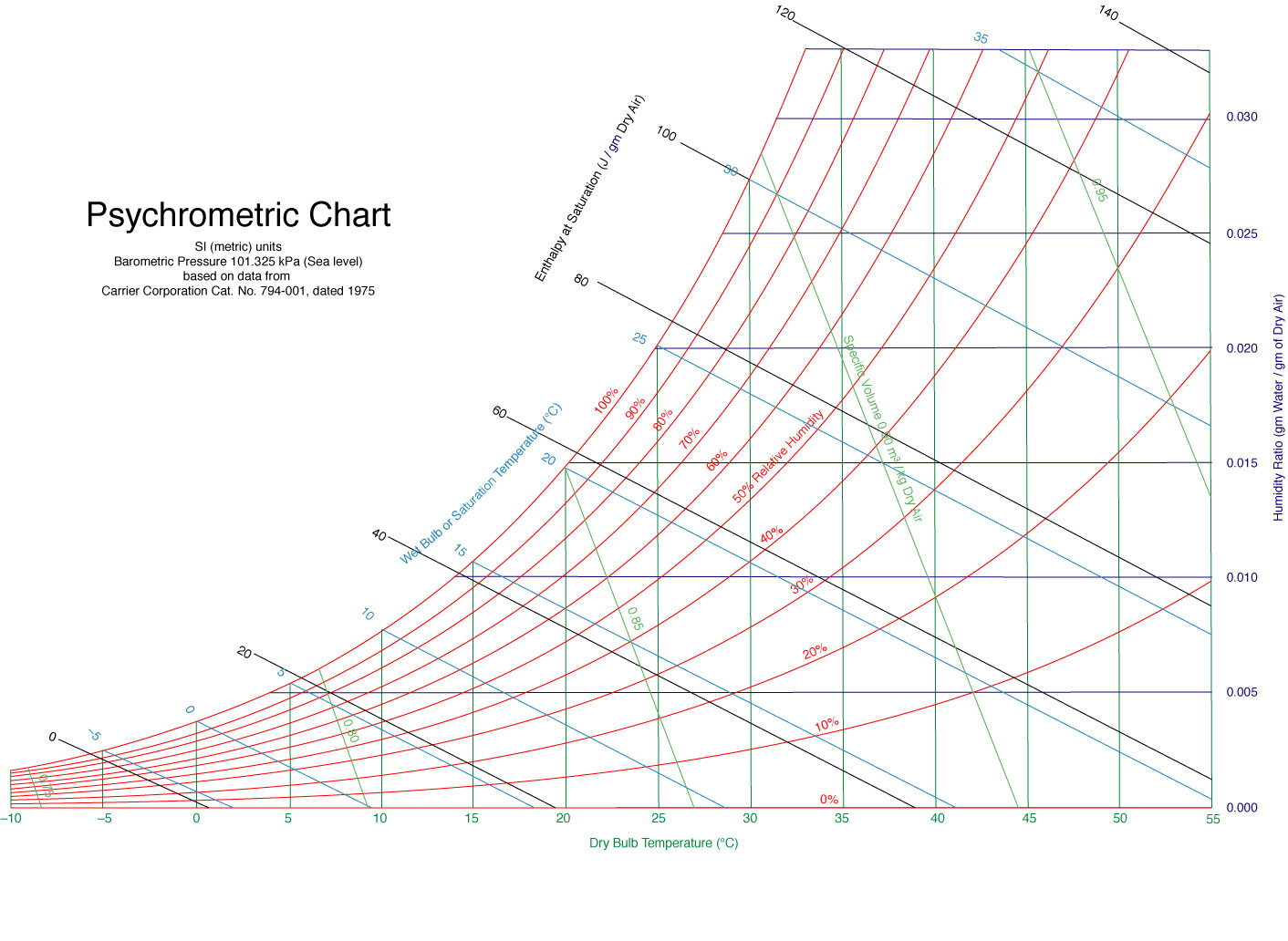 